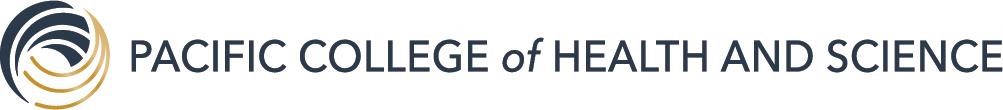 Regalia Information for Graduation 2020 Location: Zoom. Link to virtual graduation will be provided soonGraduation Date: August 7, 2020 – Friday Ceremony Start: 5pm  Form to Participate in Virtual Graduation: https://forms.office.com/Pages/ResponsePage.aspx?id=V86IrTnQd0K3uMQU89Wa7z5Cg7bWT_1CjgOtki2OfmZUQUQ5QlBaUlBIMFRVUTdYRko5OU5DN01EWS4uSTEPS TO ORDER REGALIA MUST READ: Jostens Flyer BEFORE ORDERING ONLINE SEE REGALIA GUIDES BELOW  	 	Doctoral Regalia Guide  	 	Masters Regalia Guide  	 	Certificate/Associate Program LINK TO ORDER ONLINE: www.jostens.com  Jostens Customer Care 800-854-7464  Monday through Friday 8am – 5pm Central Time DOCTORAL REGALIA GUIDE 2020 Click here to return to Main Page GOWN Elements Doctor. Gown: Ash (Black) Trim: Velvet w/ Hood Button CAP Fine Quality Custom. Tam 8-Sided Deluxe Black HOOD Elements Doctor. Band: Gold. Lining: Royal Blue Chevron: White. w/Cord Button TASSEL Regular. Banded. Gold. Year date: 2020 Gold. 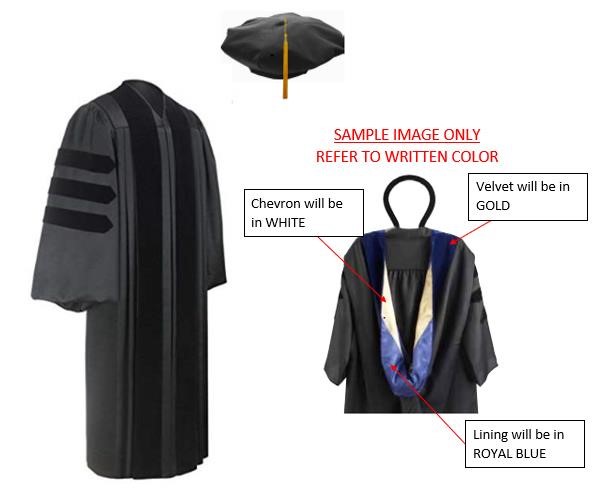 MASTERS REGALIA GUIDE2020 Click here to return to Main Page GOWN: Bdg. Master. Black. w / Hood Button.CAP: Bdg. Hard. BlackHOOD: Bdg. Master. Band: Royal Blue. Lining: Royal Blue. Chevron: White. w/Cord Button TASSEL: Regular. Banded. Royal Blue. Year date: 2020 Gold.  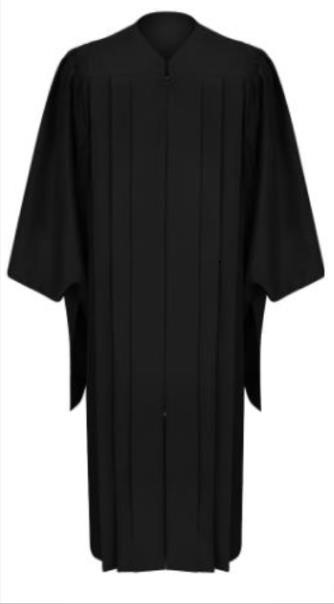 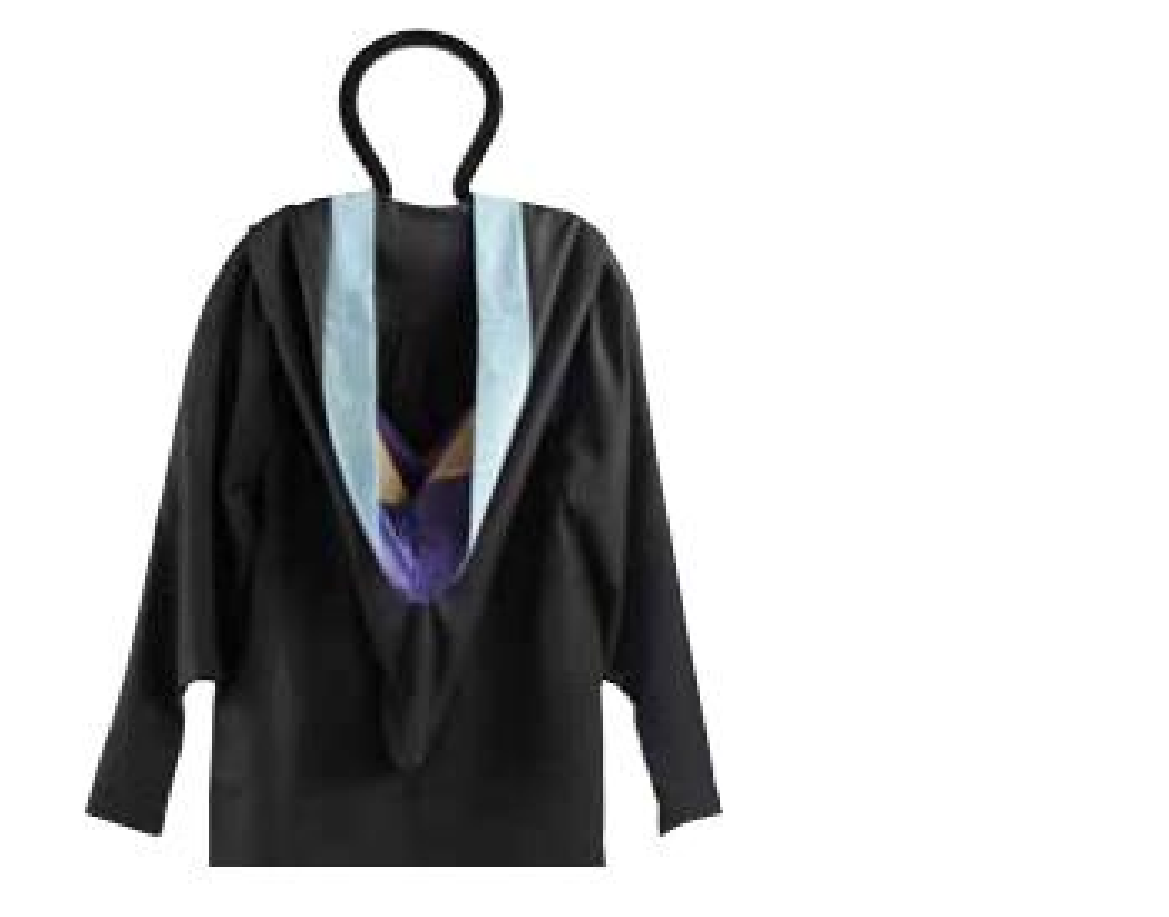 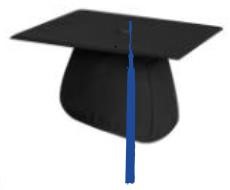 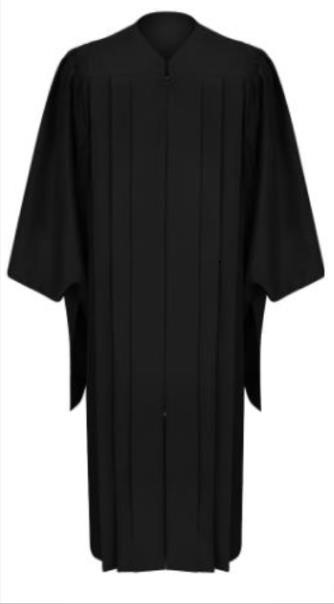 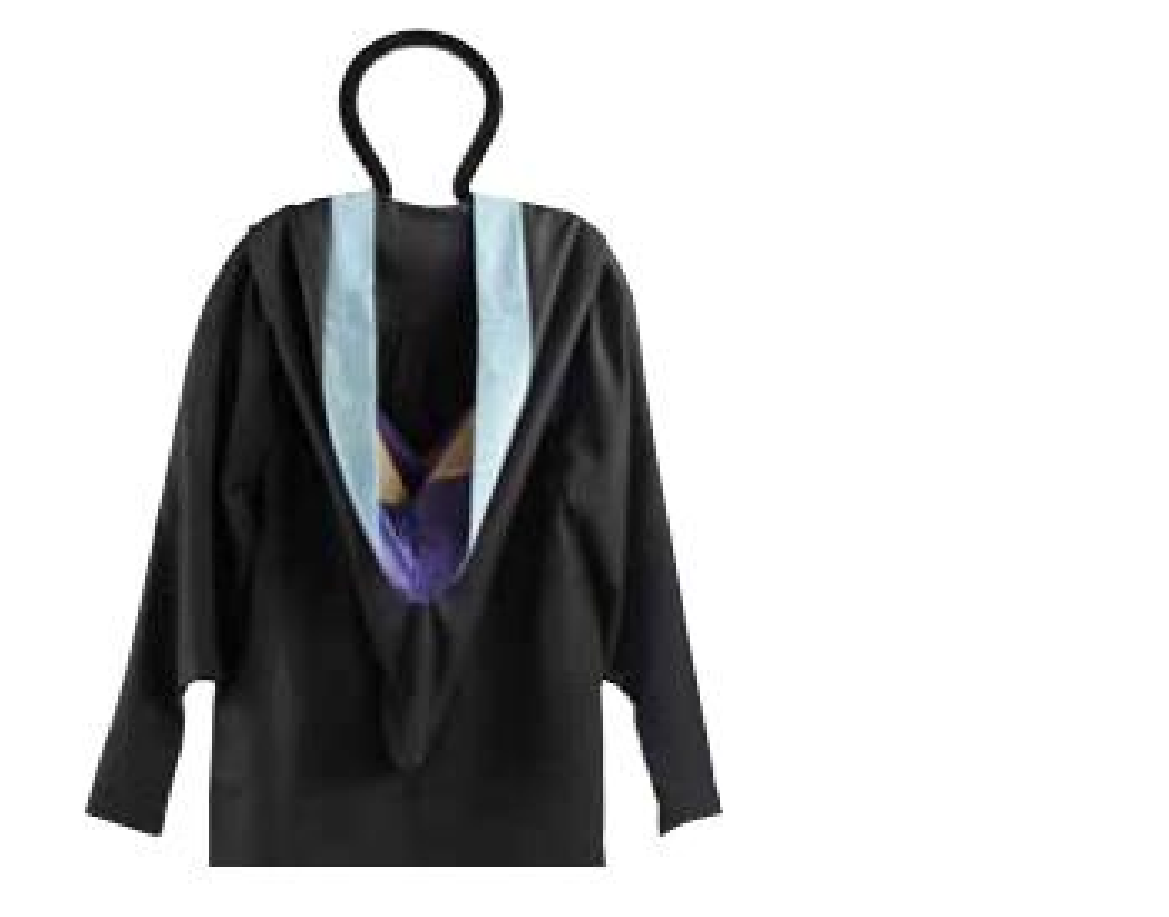 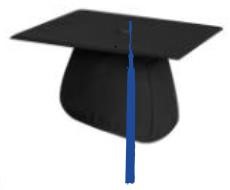 CERTIFICATE/ASSOCIATE REGALIA GUIDE 2020 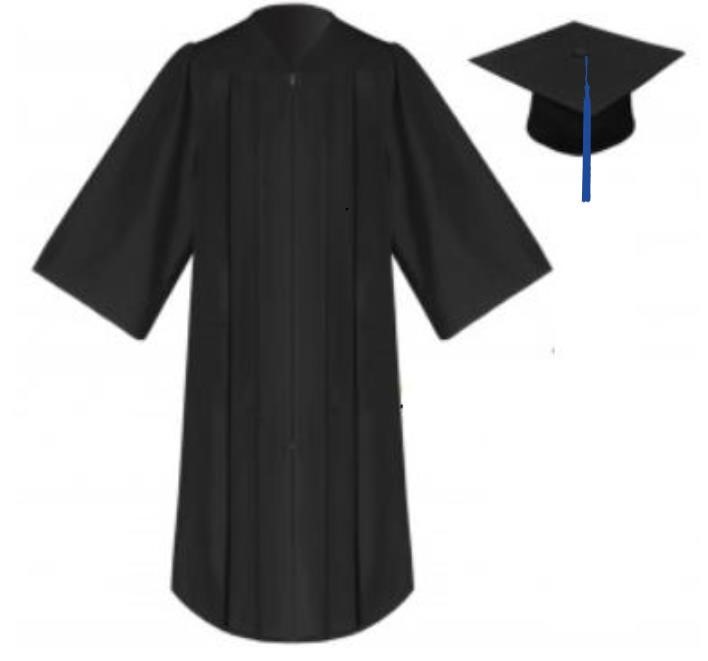 Click here to return to Main Page GOWN Bdg. Black. CAP Bdg. Hard. Black. TASSEL Regular. Banded. Royal Blue. Year date: 2020. Gold 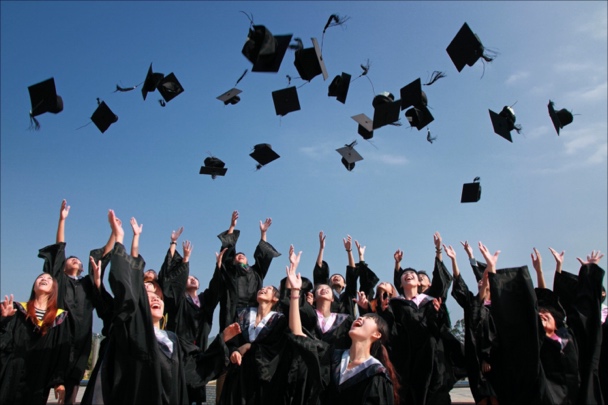 ATTENTION PACIFIC COLLEGE OF HEALTH AND SCIENCE GRADUATES – SPRING 2020 COMMENCEMENTS IS FRIDAY AUGUST 7TH, 2020. TIME TO ORDER YOUR CAP & GOWN!Graduates – ONLINE ORDERING ENDS BASED ON REGALIA ITEM ORDERED – SEE DATES BELOWGo to www.jostens.com or call 800-854-7464 Jostens Customer CareGo to line “Get started now: and enter “Pacific College of Health and Science”Your school will appear on the list below, please click on your school’s nameYour School’s homepage will open showing cap and gown, announcements and framesPlease click on the picture of the graduation cap and gown and select “Student Caps and Gowns or Student Doctor Regalia.”Associate outfits include cap, gown, and tassel.Master students can choose either a full outfit or just a master hood.Doctoral students can choose a full outfit, just a hood, just a gown, or just a one way tam.Individual gown, cap or tassel online ordering ends August 7, 2020.Master and Doctor Hoods and Tam online ordering ends on April 23, 2020?Select your height and enter your weight.Pleaser review your summary page and when ready, add to the cart.You can continue shopping for announcements, diploma frames or continue to checkout by entering your first and last name, then click on checkout.On the following page – Continue as a guest.Complete the billing information, including email and phone number should Jostens needs to reach you. This is the address that Jostens will ship your regalia. Click on continue.On the finalize order page, choose standard rate or express ($20 additional fee). Choose your payment option and review your order summary to make sure it is correct. When complete, submit your order. Your order is shipped to the address you provide by UPS Ground.You will receive an email confirmation within 24 hours that your order has been received by order processing.Please check your order when you receive it. Problems – please call 800-854-7464After the website closes, if you still need to order, please call Jostens Customer Care at 800-854-7464 to place your order. Late orders include an express processing fee of $20 in addition to regular charges, may arrive up to and including the day of graduation, hood colors may be substitutes to meet your graduation date, and are non-refundable or guaranteed.Graduates – ONLINE ORDERING ENDS BASED ON REGALIA ITEM ORDERED – SEE DATES BELOWGo to www.jostens.com or call 800-854-7464 Jostens Customer CareGo to line “Get started now: and enter “Pacific College of Health and Science”Your school will appear on the list below, please click on your school’s nameYour School’s homepage will open showing cap and gown, announcements and framesPlease click on the picture of the graduation cap and gown and select “Student Caps and Gowns or Student Doctor Regalia.”Associate outfits include cap, gown, and tassel.Master students can choose either a full outfit or just a master hood.Doctoral students can choose a full outfit, just a hood, just a gown, or just a one way tam.Individual gown, cap or tassel online ordering ends August 7, 2020.Master and Doctor Hoods and Tam online ordering ends on April 23, 2020?Select your height and enter your weight.Pleaser review your summary page and when ready, add to the cart.You can continue shopping for announcements, diploma frames or continue to checkout by entering your first and last name, then click on checkout.On the following page – Continue as a guest.Complete the billing information, including email and phone number should Jostens needs to reach you. This is the address that Jostens will ship your regalia. Click on continue.On the finalize order page, choose standard rate or express ($20 additional fee). Choose your payment option and review your order summary to make sure it is correct. When complete, submit your order. Your order is shipped to the address you provide by UPS Ground.You will receive an email confirmation within 24 hours that your order has been received by order processing.Please check your order when you receive it. Problems – please call 800-854-7464After the website closes, if you still need to order, please call Jostens Customer Care at 800-854-7464 to place your order. Late orders include an express processing fee of $20 in addition to regular charges, may arrive up to and including the day of graduation, hood colors may be substitutes to meet your graduation date, and are non-refundable or guaranteed.